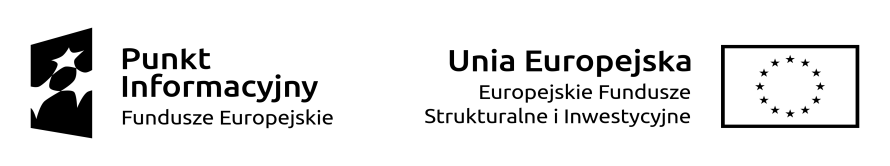 Szanowni Państwo! Miło nam było gościć Państwa na spotkaniu informacyjnym/webinarium realizowanym przez sieć Punktów Informacyjnych Funduszy Europejskich na zlecenie Ministerstwa Funduszy i Polityki Regionalnej. Uprzejmie prosimy o udzielenie odpowiedzi na poniższe pytania. Państwa opinia jest dla nas ważna i pozwoli nam poznać Państwa zdanie nt. jakości spotkania informacyjnego/webinarium.  Ankieta jest anonimowa. Zebrane pojedyncze informacje będą traktowane jako poufne, a wyniki badania udostępnione jedynie w postaci zbiorczej. TEMAT WEBINARIUM: Wsparcie na założenie własnej firmy DATA: 22.10.2020 MIEJSCOWOŚĆ: ToruńProszę ocenić jakość webinarium wg wymienionych poniżej kryteriów zakreślając wybrane odpowiedzi Jak ocenia Pan(i) webinarium? Jak ocenia Pan(i) trenera/trenerów prowadzącego/prowadzących webinarium? Imię i nazwisko trenera: Marek WiśniewskiJak ocenia Pan(i) stronę organizacyjną webinarium? Dziękujemy za wypełnienie ankiety! Spotkanie współfinansowane z Funduszu Spójności Unii Europejskiej w ramach Programu Pomoc Techniczna 2014-2020 Kategoria oceny Ocena szkolenia Bardzo wysoko Wysoko Przeciętnie Nisko* Bardzo nisko* 1.1 Spełnienie Pana(i) oczekiwań 5 4 3 2 1 1.2. Przydatność zdobytych informacji pod względem podnoszenia umiejętności i wiedzy 5 4 3 2 1 1.3. Jak Pan (i) ocenia prawdopodobieństwo wykorzystania zdobytej wiedzy        i umiejętności w codziennej pracy  5 4 3 2 1 1.4. Jak Pan (i) ocenia program szkolenia 5 4 3 2 1 * Należy uzasadnić ocenę  Kategoria oceny Ocena trenera Bardzo wysoko Wysoko Przeciętnie Nisko* Bardzo nisko* 2.1 a Przygotowanie merytoryczne 5 4 3 2 1 2.2 a Jasność/zrozumiałość przekazu 5 4 3 2 1 2.3 a Rzetelność, profesjonalizm                 i zaangażowanie w udzielaniu odpowiedzi na pytania 5 4 3 2 1 2.4 a Umiejętność zainteresowania uczestników tematem                         i zaangażowania ich w szkolenie  	5 4 3 2 1 2.5 a Stopień zrealizowania programu szkolenia 5 4 3 2 1 * Należy uzasadnić ocenę Kategoria oceny Ocena szkolenia od strony organizacyjnej Bardzo wysoko Wysoko Przeciętnie Nisko* Bardzo nisko* 3.1 Warunki w sali np. czystość, oświetlenie, klimatyzacja ( o ile dotyczy) 5 4 3 2 1 Ewentualne uwagi* 